Protokół Nr 192/22z posiedzenia Zarządu Powiatu Jarocińskiegow dniu 05 stycznia 2022 r. Termin posiedzenia Zarządu na dzień 05 stycznia 2022 r. został ustalony przez p. Starostę. W obradach wzięło udział trzech Członków Zarządu zgodnie z listą obecności. W posiedzeniu uczestniczyli także:Jacek Jędrzejak – Skarbnik Powiatu,Ireneusz Lamprecht – Sekretarz Powiatu.Starosta p. Lidia Czechak rozpoczęła posiedzenie, witając wszystkich przybyłych. Ad. pkt. 2Starosta, przedłożyła do zatwierdzenia porządek obrad i zapytała, czy ktoś chce wnieść 
do niego uwagi. Zarząd w składzie Starosta, Wicestarosta oraz M. Stolecki jednogłośnie, bez uwag zatwierdził przedłożony porządek obrad. Posiedzenie Zarządu przebiegło zgodnie 
z następującym porządkiem:Otwarcie posiedzenia.Przyjęcie proponowanego porządku obrad.Przyjęcie protokołu nr 191/21 z posiedzenia Zarządu w dniu 31 grudnia 2021 r.Rozpatrzenie pisma Burmistrza Jarocina dot. uzgodnienia projektu miejscowego planu zagospodarowania przestrzennego dla strefy przemysłowej w rejonie Goliny.Rozpatrzenie projektu uchwały Zarządu Powiatu Jarocińskiego w sprawie podania 
do publicznej wiadomości informacji o możliwości składania wniosków 
na dofinansowanie w roku 2022 kosztów związanych z likwidacją wyrobów zawierających azbest na terenie powiatu jarocińskiego.Rozpatrzenie projektu uchwały Zarządu Powiatu Jarocińskiego w sprawie opracowania planu finansowego urzędu jednostki samorządu terytorialnego na 2022 rok.Rozpatrzenie projektu uchwały Zarządu Powiatu Jarocińskiego w sprawie opracowania planu finansowego zadań z zakresu administracji rządowej oraz innych zadań zleconych powiatowi na 2022 r.Rozpatrzenie projektu uchwały Zarządu Powiatu Jarocińskiego zmieniającego uchwałę 
w sprawie uchwalenia budżetu Powiatu Jarocińskiego na 2022 rok.Rozpatrzenie projektu uchwały Zarządu Powiatu Jarocińskiego w sprawie udzielenia dotacji celowej dla biblioteki Publicznej Miasta i Gminy Jarocin.Rozpatrzenie projektu uchwały Zarządu Powiatu Jarocińskiego w sprawie wyrażenia zgody trwałemu zarządcy na zawarcie umowy najmu obiektu sportowego położonego przy ul. T. Kościuszki 31 w Jarocinie.Zatwierdzenie upoważnień dla kierowników jednostek organizacyjnych powiatu oraz powiatowych służb, inspekcji i straży.Rozliczenie planowanego do zaciągnięcia kredytu bankowego długoterminowego 
w kwocie 4,2 mln zł.Zatwierdzenie projektu uchwały Rady Powiatu Jarocińskiego zmieniająca uchwałę 
w sprawie zaciągnięcia kredytu długoterminowego.Sprawy pozostałe.Ad. pkt. 3Starosta przedłożyła do przyjęcia protokół nr 191/21 z posiedzenia Zarządu w dniu 
31 grudnia 2021 r. Zapytała, czy któryś z Członków Zarządu wnosi do niego zastrzeżenia lub uwagi?Zarząd nie wniósł uwag do protokołu. Jednogłośnie Zarząd w składzie Starosta, Wicestarosta oraz M. Stolecki zatwierdził jego treść.Ad. pkt. 4Starosta przedłożyła do rozpatrzenia pismo Burmistrza Jarocina dot. uzgodnienia projektu miejscowego planu zagospodarowania przestrzennego dla strefy przemysłowej w rejonie Goliny. Pismo stanowi załącznik nr 1 do protokołu.Zarząd uzgadnia projekt miejscowego planu zagospodarowania przestrzennego dla strefy przemysłowej w rejonie Goliny, gmina Jarocin wraz z prognozą oddziaływania na środowisko, w zakresie zadań samorządowych powiatu oraz zleconych zadań rządowych, przy uwzględnieniu poniższych uwag:ponowne przeanalizowanie przez Burmistrza Jarocina, biorąc pod uwagę konsultacje społeczne w tym zakresie, zasadności ujęcia w ramach przedłożonego projektu miejscowego planu zagospodarowania przestrzennego możliwości realizacji przedsięwzięcia związanego z budową elektrociepłowni obejmującego także inne instalacje do termicznego przetwarzania odpadów lub instalacje wykorzystujące energetyczne wykorzystanie paliw alternatywnych lub inne paliwa alternatywne, na terenie oznaczonym w projekcie planu symbolem „PUEI ", przy uwzględnieniu kumulowania się oddziaływań na środowisko z zrealizowanymi przedsięwzięciami, w tym wpływu na zdrowie ludzi, mając na uwadze występujące protesty społeczne.Ad. pkt. 5Starosta przedłożyła do rozpatrzenia projekt uchwały Zarządu Powiatu Jarocińskiego 
w sprawie podania do publicznej wiadomości informacji o możliwości składania wniosków na dofinansowanie w roku 2022 kosztów związanych z likwidacją wyrobów zawierających azbest na terenie powiatu jarocińskiego. Projekt uchwały stanowi załącznik nr 2 do protokołu.Zarząd jednogłośnie w składzie Starosta, Wicestarosta oraz M. Stolecki podjął uchwałę.Ad. pkt. 6Starosta przedłożyła do rozpatrzenia projekt uchwały Zarządu Powiatu Jarocińskiego w sprawie opracowania planu finansowego urzędu jednostki samorządu terytorialnego na 2022 rok. Projekt uchwały stanowi załącznik nr 3 do protokołu.Zarząd jednogłośnie w składzie Starosta, Wicestarosta oraz M. Stolecki podjął uchwałę.Ad. pkt. 7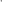 Starosta przedłożyła do rozpatrzenia projekt uchwały Zarządu Powiatu Jarocińskiego w sprawie opracowania planu finansowego zadań z zakresu administracji rządowej oraz innych zadań zleconych powiatowi na 2022 r. Projekt uchwały stanowi załącznik nr 4 do protokołu.Zarząd jednogłośnie w składzie Starosta, Wicestarosta oraz M. Stolecki podjął uchwałę.Ad. pkt. 8Starosta przedłożyła do rozpatrzenia projekt uchwały Zarządu Powiatu Jarocińskiego zmieniającego uchwałę w sprawie uchwalenia budżetu Powiatu Jarocińskiego na 2022 rok. Projekt uchwały stanowi załącznik nr 5 do protokołu.Zarząd jednogłośnie w składzie Starosta, Wicestarosta oraz M. Stolecki podjął uchwałę.Ad. pkt. 9Starosta przedłożyła do rozpatrzenia projekt uchwały Zarządu Powiatu Jarocińskiego w sprawie udzielenia dotacji celowej dla biblioteki Publicznej Miasta i Gminy Jarocin. Projekt uchwały stanowi załącznik nr 6 do protokołu.Zarząd jednogłośnie w składzie Starosta, Wicestarosta oraz M. Stolecki podjął uchwałę.Ad. pkt. 10Starosta przedłożyła do rozpatrzenia projekt uchwały Zarządu Powiatu Jarocińskiego w sprawie wyrażenia zgody trwałemu zarządcy na zawarcie umowy najmu obiektu sportowego położonego przy ul. T. Kościuszki 31 w Jarocinie. Projekt uchwały stanowi załącznik nr 7 do protokołu.Zarząd jednogłośnie w składzie Starosta, Wicestarosta oraz M. Stolecki podjął uchwałę.Ad. pkt. 11Zarząd jednogłośnie w składzie Starosta, Wicestarosta oraz M. Stolecki zatwierdził upoważnienia dla kierowników jednostek organizacyjnych powiatu oraz powiatowych służb, inspekcji i straży. Pismo stanowi załącznik nr 8 do protokołu.Ad. pkt. 12Zarząd w składzie Starosta, Wicestarosta oraz M. Stolecki	zapoznał się z rozliczeniem planowanego do zaciągnięcia kredytu bankowego długoterminowego w kwocie 4,2 mln zł. Pismo stanowi załącznik nr 8 do protokołu.Ad. pkt. 13Zarząd jednogłośnie w składzie Starosta, Wicestarosta oraz M. Stolecki zatwierdził projekt uchwały Rady Powiatu Jarocińskiego zmieniająca uchwałę w sprawie zaciągnięcia kredytu długoterminowego. Projekt uchwały stanowi załącznik nr 9 do protokołu.Ad. pkt. 14 Sprawy pozostałe.a) Zarząd jednogłośnie w składzie Starosta, Wicestarosta oraz M. Stolecki podjął decyzję, że środki z rozdziału 80195 paragraf 4300 w kwocie maks. 7 000,00 zł przeznaczone zostaną na wykonanie dokumentacji projektowej, która jest niezbędna do złożenia wniosku w ramach konkursu, dotyczącego dofinansowania zadań z zakresu infrastruktury sportowej, realizowanych przez samorządy województwa wielkopolskiego w 2022 r.Starosta z uwagi na wyczerpanie porządku obrad zakończyła posiedzenie Zarządu 
i podziękowała wszystkim za przybycie.Protokołowała Agnieszka PrzymusińskaCzłonkowie ZarząduL. Czechak - 	    Przew. Zarządu…………………...K. Szymkowiak - Członek Zarządu…………………M. Stolecki  – 	    Członek Zarządu…………………. 